ZÁSADY PRACOVNÍKŮOSPOD BřeclavNaše zásady vycházejí z následujících zdrojů: Listina základních práv a svobod, Etický kodex sociálních pracovníků ČR, Úmluva o právech dítěte…ODBORNOSTPracovníci OSPOD jsou odborně vzděláni a zvyšují průběžně vlastní profesní kvalifikaci.INDIVIDUÁLNÍ PŘÍSTUP Pracovníci OSPOD přistupují ke každému klientovi, rodině individuálně.RESPEKTČinnost OSPOD respektuje potřeby klientů, rodin.NESTRANNOSTPracovníci OSPOD udržují nestranný postoj při řešení situací klientů.MLČENLIVOSTPracovníci OSPOD zachovávají mlčenlivost mimo výkon své činnosti.PODPORA AKTIVNÍHO PŘISTUPU KLIENTAV rámci své činnosti podporují pracovníci OSPOD klienty ve vlastním aktivním řešení potíží.Kde nás najdete: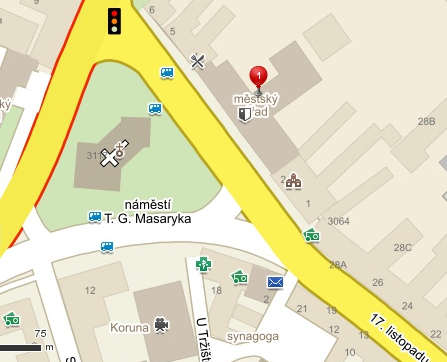 Provozní dobaPondělí:   	08:00 - 17:00 – úřední den Úterý:   	             08:00 - 14:00 – úřední denStředa:  	08:00 - 17:00 – úřední den Čtvrtek:  	08:00 - 14:00 – úřední denPátek:		08:00 - 13:00KontaktMěstský úřad BřeclavOdbor sociálních věcíSociálně-právní ochrana dětínám. T.G.Masaryka 42/3, 690 81  Břeclav Tel. 519 311 411 – vedoucí odboru sociálních věcí email: jana.matusinova@breclav.euwww: breclav.euMěsto BřeclavOSPODDĚTI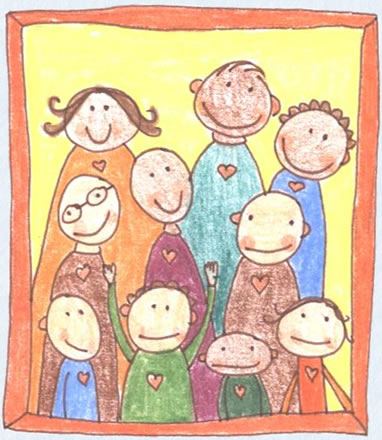 OSPOD je odborné pracoviště, které poskytuje poradenskou činnost dětem a rodinám v tíživé životní situaci a zprostředkovává náhradní rodinnou péči. O 	= 	orgán, úřad S 	= 	sociálně P 	= 	právní       O 	= 	ochrany D 	= 	dětí (osob mladších 18 let)Motto: ,,Děti rozumí svým rodičům právě tak málo jako rodiče svým dětem.“OSPOD řeší všechny oblasti života dítěte, tj. zdravotní, výukové, výchovné, trestně-právní, sociální, rodině-právní. Cílová skupina:Děti, jejichž zdárný vývoj je ohrožen.Rodiny s dětmi v tíživé životní situaci.Rodiny bez dětí (osvojitelé, pěstouni).Cíle OSPOD: 

Hlavním cílem OSPOD  je podporovat a chránit zdárný vývoj dítěte.Posílit rodičovské dovednosti a tím, zlepšit situaci v rodině.Informovat o možnostech řešení dané situace.Podpořit a prohloubit vztah mezi rodiči a dětmi.Spolupracovat s dalšími odborníky.DĚTIS čím se na nás můžeš obrátit?Mám problémy ve škole špatné známky, šikana, záškoláctví…Rodiče si nerozumí, např. hodně se hádají, často pijí alkohol, berou drogy, domácí násilí…Rodiče mi nerozumí, neposlouchají, co jim říkám, neuznávají můj názor, hodně mě trestají…Experimentuji s drogami (alkohol, marihuana) – nevím jak z toho ven?Další potíže, se kterými si nevím rady. Kdo na OSPOD pracuje a jak schůzka na OSPOD probíhá? Na orgánu sociálně právní ochrany dětí pracují sociální pracovníci, kteří tě vyslechnou. 
Společně budete hledat řešení dané situace. Můžete se domlouvat, jak problém řešit, komu dalšímu o něm říci.Dále sociální pracovníci řeší situace: Rozchod a rozvod rodičů, neshody rodičů, kontakt dítěte s druhým rodičem.Nedostatečná péče rodičů a jiných osob zodpovědných za výchovu, ukládání a realizace výchovných opatření.Veškerá trestná činnost dětí + přestupkové jednání.Problematické chování dítěte v rodině např. nerespektování rodičů, útěky z domova, toulky, agresivita dětí…Zneužívání návykových látek, prostituce dětí.Syndrom týraného, zanedbávaného a zneužívaného dítěte.Určování a popírání otcovství.Kontrola výkonu ústavní výchovy a jiné péče mimo rodinu.Jak se na nás obrátit? TelefonickyEmailemOsobněSpolupracujeme s: SoudyPolicií ČRLékařiŠkolami a školskými zařízenímiPoradnami a Krizovými centryÚstavními zařízenímijinými odborníky Spolupráce s dítětem a rodinou je dlouhodobá. Může začít ještě před narozením dítěte a trvá do zletilosti nebo do doby vyřešení problémů vzniklých do 18 let věku dítěte.